NOMINATION FORM FOR 2018
WLU EXECUTIVE BOARD OFFICES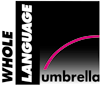 Nomination for the office of (check one):_____ Board Member — Board members serve for three years._____ President-Elect — Serves for one year, becomes President for two-years,  
  and then becomes Past President for one year. 
Please provide the following information to ensure that all potential candidates are evaluated on the same criteria. Note: All nominations are treated as confidential.Name of Nominee: Institutional Affiliation: City/State: Phone and Email: Main Level of Current Professional Work: ___ elementary   ___ middle    ___ secondary    ___ two-year college    ___ collegeYears in Profession: Race/Ethnicity (optional): Nominee's Service to WLU/NCTE: Comments in support of nomination (continue on reverse; resume can be submitted but not required): Nominated by (Optional): Phone: Address: Email:Return completed form to the WLU Nominating Committee by January 15:EMAIL:  wlu@ncte.org      ONSITE:  At the Registration Area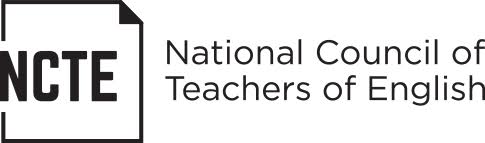 MAIL:  WLU Nominating Committee, 
1111 W Kenyon Road, Urbana, IL 61801-1096 